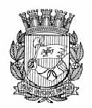 Publicado no D.O.C. São Paulo,97, Ano 67  quarta-feira25 de Maio de 2022GABINETE DO PREFEITORICARDO NUNESDECRETOSDECRETO Nº 61.327, DE 24 DE MAIO DE 2022Altera o Decreto nº 58.088, de 15 de fevereiro de 2018, que regulamenta a Lei nº 16.786, de 4 de janeiro de 2018, que  dispõe sobre a outorga e a gestão de concessão para confecção, instalação e manutenção de elementos do mobiliário urbano que especifica, a título oneroso e com exploração publicitária, no que se refere às normas técnicas de instalação de sanitários públicos fixo e móvel, no Município de São Paulo.RICARDO NUNES, Prefeito do Município de São Paulo, no uso das atribuições que lhe são conferidas por lei,D E C R E T A:Art. 1º Os artigos 12 e 13 do Decreto nº 58.088, de 15 de fevereiro de 2018, que regulamenta a Lei nº 16.786, de 4 de janeiro de 2018, passam a vigorar com as seguintes alterações:“Art. 12. A distância mínima entre as bases de fixação dos painéis publicitários deslocados, relógios eletrônicos digitais e dos abrigos em pontos de parada de ônibus e em estações de embarque e desembarque de passageiros, instalados no passeio público de mesmo logradouro, não poderá ser inferior a 50m (cinquenta metros).”(NR)“Art. 13. Os painéis publicitários poderão ser instalados apartados dos sanitários públicos fixos, desde que posicionados no passeio do mesmo logradouro ou de logradouro adjacente ao do sanitário, respeitado o limite máximo de 50 (cinquenta) metros lineares de distância do equipamento.§ 1º Os painéis publicitários deslocados deverão dispor de, no máximo, 2 (duas) faces de painel publicitário, totalizando, no conjunto, até 4m² (quatro metros quadrados) e até 2m² (dois metros quadrados) individualmente, devendo ser fixados sobre uma base estruturalmente adequada com, no máximo, 60cm (sessenta centímetros) de altura do solo, atendendo a legislação pertinente.§ 2º Os painéis publicitários deslocados deverão respeitar a manutenção obrigatória de 1,20m (um metro e vinte centímetros) de faixa para livre circulação dos pedestres no passeio público, priorizando o alinhamento pré-existente, não conformando elementos de obstáculo à circulação e não poderão se sobrepor às fachadas e acessos dos imóveis lindeiros, além de observar as disposições constantes do Decreto Municipal nº 59.670, de 7 de agosto de 2020, e demais legislação aplicável.” (NR) Art. 2º O Decreto nº 58.088, de 15 de fevereiro de 2018, que regulamenta a Lei nº 16.786, de 4 de janeiro de 2018, passa a vigorar acrescido de artigo 15-A com a seguinte redação:“Art.  15  A. Os casos especiais de instalação de painéis publicitários, que não se enquadram nas disposições deste decreto, deverão ser submetidos à análise dos órgãos competentes da Prefeitura do Município deSão Paulo, em especial da Comissão de Proteção à Paisagem Urbana – CPPU, à qual competirá a respectiva deliberação. ”(NR)  Art. 3º Este decreto  entrará em vigor na data de sua publicação.PREFEITURA DO MUNICÍPIO DE SÃO PAULO, aos 24 de maio de 2022, 469º da fundação de São Paulo.RICARDO NUNES, PREFEITOMARCOS DUQUE GADELHO, Secretário Municipal de Urbanismo e Licenciamento FABRICIO COBRA ARBEX, Secretário Municipal da Casa  CivilEUNICE APARECIDA DE JESUS PRUDENTE, Secretária Municipal de JustiçaRUBENS NAMAN RIZEK JUNIOR, Secretário do Governo MunicipalPublicado na Secretaria do Governo Municipal, em 24 de maio de 2022.SECRETARIASSÉGABINETE DO SUBPREFEITOSISTEMA ELETRONICO DE INFORMACOES - SEIDESPACHOS: LISTA 1146SUBPREFEITURA DA SÉENDERECO: RUA ÁLVARES PENTEADO, 496056.2022/0005981-6 - SOLICITAÇÃO DE PODA E REMOÇÃO DE ÁRVORE EXTERNADESPACHO DEFERIDOINTERESSADO: ANÔNIMO6064.2022/0000631-7 - Permissão e Autorização deEventos TemporáriosDespacho deferidoInteressados: SECRETARIA MUNICIPAL DE DESENVOLVIMENTO ECONÔMICO, TRABALHO E  TURISMODESPACHO E PORTARIAI.À vista das informações constantes nos autos e dos demais elementos de convicção, nos termos do artigo 114, § 5º da Lei Orgânica do Município de São Paulo e da Lei Municipal nº 13.399/02, artigo 9º, inciso XXVI, restou DEFERIDO, conforme portaria Abaixo:Proponente: SECRETARIA MUNICIPAL DE DESENVOLVIMENTO ECONÔMICO, TRABALHO E TURISMOAcontecimento Social: Feira de Artesanato - Praça do PatriarcaObjetivo: Oportunizar a geração de renda para os artesãos microempreendedores.Local: Praça do Patriarca.Período e Horário: De 20 a 25 de junho de 2022, das 11h00 às 17h00.Montagem: a montagem das barracas se iniciará as 10h00 e a desmontagem as 17h00. Os artesãos serão responsáveis pela montagem e desmontagem e a SMDET estará no local para fiscalização;Público Estimado: Transeuntes do local.Estrutura: 15 barracas desmontáveis de 1,50m por 1,00cm.II. PORTARIA nº 172/SUB -SÉ/GAB/2021O Senhor MARCELO VIEIRA SALLES, Subprefeito da Sé, usando das atribuições que lhe foram conferidas por Lei, CONSIDERANDO as disposições da Lei Municipal nº 13.399/02, artigos 3º e 9º que dispõem sobre a criação das Subprefeituras no Município de São Paulo, e outorga à competência da Administração Municipal, no âmbito das Subprefeituras, aos Subprefeitos, a quem cabe a decisão, direção, gestão e o controle dos assuntos municipais locais, respeitada a legislação vigente e observadas as prioridades estabelecidas pelo Poder Executivo Municipal;CONSIDERANDO a competência do Subprefeito em fiscalizar, no âmbito da sua Subprefeitura, na região administrativa correspondente, o cumprimento das leis, portarias e regulamentos, fornecer subsídios para a elaboração das políticas municipais, definir normas e padrões de atendimento das diversas atividades de responsabilidade do Município e decidir, na instância que lhe couber, os assuntos da área de sua competência;CONSIDERANDO a necessidade de fomentar e apoiar projetos e ações que incorporem atividades culturais, físicas, esportivas e de lazer aos hábitos de vida saudável na região desta Subprefeitura;RESTOU AUTORIZADO:I - O uso do Espaço Público, conforme previsto no parágrafo 5º do artigo 114 da Lei Orgânica do Município de São Paulo;II - Devendo ser observados os limites de ruídos, conforme estabelecido na Lei Municipal nº 11.501/94, alterada pelas Leis nº 11.631/94, 11.986/96 e 13.885/04 e regulamentada pelo Decreto nº 34.741/94;III - Restou vedada a comercialização de bebidas alcoólicas nos termos da Lei nº 14.450/2007, que institui o combate da venda ilegal de bebidas alcoólicas à Criança e Adolescente; e dos equipamentos previstos no artigo 4º do Decreto nº 55.085/14, exceto as condições da hipótese prevista no Capitulo VI - Do Comércio de Alimentos durante a Realização de Eventos.IV - Após o encerramento, o responsável, restou obrigado a entregar o logradouro público inteiramente livre e desimpedido de bens e objetos. A limpeza da área pública deve ser efetuada imediatamente após o término diário do evento, sendo de responsabilidade de seus coordenadores, a retirada do lixo produzido. O local deve ser entregue conforme recebido, devendo ser zelada a sua conservação, no tocante a jardinagem, canteiros, grades, lixeiras, muretas, postes, etc;V - Fica a Supervisão de Limpeza Pública responsável pela fiscalização das condições anteriores e posteriores da área, a fim de apurar o cumprimento do item IV desta Portaria;VI - O responsável deve obter junto ao setor competente de saúde: ambulância e equipe médica, quando necessário; junto à Enel/Sabesp: serviços relativos à energia e água a serem fornecidas no local; junto ao Corpo de Bombeiros: laudos técnicos necessários; obter junto a CET - Companhia de Engenharia de Tráfego, as autorizações competentes, observando as restrições e recomendações técnicas por ela apresentadas; obter, antecipadamente, junto a Comissão de Proteção à Paisagem  Urbana- CPPU, as autorizações competentes, observando as restrições e recomendações técnicas por ela apresentadas;VII - Nos termos dos artigos 5º e 24º do Decreto 49.969/08, o solicitante deverá requerer junto ao CONTRU, antecipadamente, as devidas autorizações, no caso de eventos com público superior a 250 (duzentos e cinquenta) pessoas; VIII - Resta condicionado para execução de evento: a) estabelecer passagens para pedestres, sinalizando-as adequadamente, b) a proibição de uso de veículos no passeio público, bem como nas áreas de circulação de pedestres e nos calçadões, c) colocar banheiros químicos, para homens e mulheres, proporcional ao público estimado, d) a comercializações de bebidas devem ser única e exclusivamente em copos plásticos, sendo vedado o fornecimento de latas e garrafas, e) a proibição de colocação de faixas, cartazes, placas e assemelhados, bem como, a proibição de distribuição de qualquer material impresso de divulgação, incluindo panfletos, flyer, etc, de conformidade com a Lei Municipal nº 14.223/06, regulamentada pelo Decreto nº 47.950/06;IX- Resta proibida a instalação de comércio ambulante, a título oneroso ou não para o local, exceto artista de rua, nos termos da Lei específica;X - Quaisquer infrações às diretrizes estabelecidas nesta Portaria implicam na suspensão de concessões de autorizações para a realização de novos eventos de qualquer ordem, sem prejuízo das multas e demais sanções legais cabíveis. No mais, a responsabilidade por danos pessoais ou patrimoniais eventualmente decorrentes do evento cabe ao solicitante responsável pelo evento, ainda que dele supervenientes, por consequência, isentando a Municipalidade.PUBLIQUE-SE.São Paulo, 23 de maio de 2022MARCELO VIERA SALLESSubprefeito da Sé6064.2022/0000460-8 - Permissão e Autorização deEventos TemporáriosDespacho deferidoInteressados: SECRETARIA MUNICIPAL DE DESENVOLVIMENTO ECONÔMICO E TRABALHODESPACHO E PORTARIAI.À vista das informações constantes nos autos e dos demais elementos de convicção, nos termos do artigo 114, § 5º da Lei Orgânica do Município de São Paulo e da Lei Municipal nº 13.399/02, artigo 9º, inciso XXVI, restou DEFERIDO, conforme portaria Abaixo:Proponente: SECRETARIA MUNICIPAL DE DESENVOLVIMENTO ECONÔMICO, TRABALHO E  TURISMOAcontecimento Social: Feira de Artesanato - Praça da RepúblicaObjetivo: Oportunizar a geração de renda para os artesãos microempreendedores.Local: Praça da RepúblicaPeríodo e Horário: De 06 a 11 de junho de 2022, das 11h00 às 17h00.Montagem: a montagem das barracas se iniciará as 10h00 e a desmontagem as 17h00. Os artesãos serão responsáveis pela montagem e desmontagem e a SMDET estará no local para fiscalização;Público Estimado: Transeuntes do local.Estrutura: 15 barracas desmontáveis de 1,20m por 0,80cm.II. PORTARIA nº 170/SUB-SÉ /GAB/2021O Senhor MARCELO VIEIRA SALLES, Subprefeito da Sé, usando das atribuições que lhe foram conferidas por Lei, CONSIDERANDO as disposições da Lei Municipal nº 13.399/02, artigos 3º e 9º que dispõem sobre a criação das Subprefeituras no Município de São Paulo, e outorga à competência da Administração Municipal, no âmbito das Subprefeituras, aos Subprefeitos, a quem cabe a decisão, direção, gestão e o controle dos assuntos municipais locais, respeitada a legislação vigente e observadas as prioridades estabelecidas pelo Poder ExecutivoMunicipal;CONSIDERANDO a competência do Subprefeito em fiscalizar, no âmbito da sua Subprefeitura, na região administrativa correspondente, o cumprimento das leis, portarias e regulamentos, fornecer subsídios para a elaboração das políticas municipais, definir normas e padrões de atendimento das diversas atividades de responsabilidade do Município e decidir, na instância que lhe couber, os assuntos da área de sua competência;CONSIDERANDO a necessidade de fomentar e apoiar projetos e ações que incorporem atividades culturais, físicas, esportivas e de lazer aos hábitos de vida saudável na região desta Subprefeitura;RESTOU AUTORIZADO:I - O uso do Espaço Público, conforme previsto no parágrafo 5º do artigo 114 da Lei Orgânica do Município de São Paulo;II - Devendo ser observados os limites de ruídos, conforme estabelecido na Lei Municipal nº 11.501/94, alterada pelas Leis nº 11.631/94, 11.986/96 e 13.885/04 e regulamentada pelo Decreto nº 34.741/94;III - Restou vedada a comercialização de bebidas alcoólicas nos termos da Lei nº 14.450/2007, que institui o combate da venda ilegal de bebidas alcoólicas à Criança e Adolescente; e dos equipamentos previstos no artigo 4º do Decreto nº 55.085/14, exceto as condições da hipótese prevista no Capitulo VI - Do Comércio de Alimentos durante a Realização de Eventos.IV - Após o encerramento, o responsável, restou obrigado a entregar o logradouro público inteiramente livre e desimpedido de bens e objetos. A limpeza da área pública deve ser efetuada imediatamente após o término diário do evento, sendo de responsabilidade de seus coordenadores, a retirada do lixo produzido. O local deve ser entregue conforme recebido, devendo ser zelada a sua conservação, no tocante a jardinagem, canteiros, grades, lixeiras, muretas, postes, etc;V - Fica a Supervisão de Limpeza Pública responsável pela fiscalização das condições anteriores e posteriores da área, a fim de apurar o cumprimento do item IV desta Portaria;VI - O responsável deve obter junto ao setor competente de saúde: ambulância e equipe médica, quando necessário; junto à Enel/Sabesp: serviços relativos à energia e água a serem fornecidas no local; junto ao Corpo de Bombeiros: laudos técnicos necessários; obter junto a CET - Companhia de Engenharia de Tráfego, as autorizações competentes, observando as restrições e recomendações técnicas por ela apresentadas; obter, antecipadamente, junto a Comissão de Proteção à Paisagem Urbana- CPPU, as autorizações competentes, observando as restrições e recomendações técnicas por ela apresentadas;VII - Nos termos dos artigos 5º e 24º do Decreto 49.969/08, o solicitante deverá requerer junto ao CONTRU, antecipadamente, as devidas autorizações, no caso de eventos com público superior a 250 (duzentos e cinquenta) pessoas;VIII - Resta condicionado para execução de evento: a) estabelecer passagens para pedestres, sinalizando-as adequadamente, b) a proibição de uso de veículos no passeio público, bem como nas áreas de circulação de pedestres e nos calçadões, c) colocar banheiros químicos, para homens e mulheres, proporcional ao público estimado, d) a comercializações de bebidas devem ser única e exclusivamente em copos plásticos, sendo vedado o fornecimento de latas e garrafas, e) a proibição de colocação de faixas, cartazes, placas e assemelhados, bem como, a proibição de distribuição de qualquer material impresso de divulgação, incluindo panfletos, flyer, etc, de conformidade com a Lei Municipal nº 14.223/06, regulamentada pelo Decreto nº 47.950/06;IX- Resta proibida a instalação de comércio ambulante, a título oneroso ou não para o local, exceto artista de rua, nos termos da Lei específica;X - Quaisquer infrações às diretrizes estabelecidas nesta Portaria implicam na suspensão de concessões de autorizações para a realização de novos eventos de qualquer ordem, sem prejuízo das multas e demais sanções legais cabíveis. No mais, a responsabilidade por danos pessoais ou patrimoniais eventualmente decorrentes do evento cabe ao solicitante responsável pelo evento, ainda que dele supervenientes, por consequência, isentando a Municipalidade.PUBLIQUE-SE.São Paulo, 23 de maio de 2022MARCELO VIERA SALLESSubprefeito da SéCONCURSOS    PAG. 54AGÊNCIA SÃO PAULO DE DESENVOLVIMENTOGABINETE DO PRESIDENTEEDITAL CHAMAMENTO 15/2022PROCESSO SEI 8710.2021/0000218-9EXTRATO DE EDITALA Agência São Paulo de Desenvolvimento - ADE SAMPA(“ADE SAMPA”), Serviço Social Autônomo, sem fins lucrativos, de interesse coletivo e de utilidade pública, vinculada por cooperação àSecretaria Municipal de Desenvolvimento Econômico, Trabalho e Turismo (“SMDETT”), com fundamento no art. 4º, II, e no art. 31, § 2º, III, do Decreto nº 54.661 de 05 de dezembro de 2013, visando à promoção de políticas de desenvolvimento local que contribuam para o crescimento econômico, por meio de ações de estímulo ao empreendedorismo e da inovação tecnológica, de maneira a reduzir desigualdades regionais, aumentar a competitividade econômica e apoiar a geração de empregos e de renda, torna público o presente EDITAL DE CHAMAMENTO PÚBLICO Nº 15/2022(“Edital”) e convida os interessados para participar da seleção da “Aceleração” do Programa “AMPLIFICA CINE” em sua 1ª Edição, a ser realizada em 2022.A íntegra consta do sítio eletrônico https://adesampa.com. br/adeeditais/EDITAIS    PAG. 55AGÊNCIA SÃO PAULO DE DESENVOLVIMENTOGABINETE DO PRESIDENTEProcesso: 8710.2022/0000090-0Pregão Eletrônico: 010/2022Interessado: ADMINISTRAÇÃO CENTRALObjeto: CONTRATAÇÃO DE EMPRESA PARA O FORNECIMENTO DE LICENÇA DE USO DE SUÍTE DE PLATAFORMA DE COLABORAÇÃO EM NUVEM, ASSOCIADA AOS SERVIÇOS DE SUPORTE E SUSTENTAÇÃO DA PLATAFORMA GOOGLE WORKSPACE ENTERPRISE STANDARD. A LICENÇA DE USO, SERÁ CONTRATADA PELO PERÍODO DE 24 (VINTE E QUATRO) MESES, A PARTIR DA ASSINATURA DO CONTRATO., CONFORME TERMO DE REFERÊNCIA, QUE INTEGRA O EDITAL DE LICITAÇÃO DO PRESENTE PREGÃO ELETRÔNICO, COMO ANEXO I.ADJUDICAÇÃO E HOMOLOGAÇÃO DO PROCEDIMENTO LICITATÓRIODe conformidade com a Lei Municipal nº 13.278/2002, alterada pela Leis Municipais 14.145/06 e 16.445/16 e Lei Municipal 15.944/2013, do Decreto Municipal nº 44.279/2003, alterado pelos Decretos Municipais 46.662/2005, 47.014/2006, 50.605/2009, 50.689/2009, 51.278/2010, 56.144/2015, 56.633/2015, 56.818/2016, e Decreto Municipal 43.406/2003 e 55.427/2014, e Lei Federal nº 10.520, ADJUDICO e HOMOLOGO a presente licitação em favor da empresa SANTODIGITAL DISTRIBUIÇÃO E CONSULTORIA EM INFORMÁTICA LTDA, que ofertou a proposta mais vantajosa no valor total de R$ 132.920,00 (cento e trinta e dois mil, novecentos e vinte reais).Ademais autorizo a realização da contratação da referida empresa, nos termos da Ata da Sessão Pública anexada nos autos do processo.
LICITAÇÕES    PAG. 68AGÊNCIA SÃO PAULO DE DESENVOLVIMENTOGABINETE DO PRESIDENTEEDITAL DE CONVITE Nº 016/2022TIPO: Menor PreçoProcesso SEI nº: 8710.2022/0000138-9A AGÊNCIA SÃO PAULO DE DESENVOLVIMENTO - ADESAMPA (“ADE SAMPA”), Serviço Social Autônomo, pessoa jurídica de direito privado de fins não econômicos, de interesse coletivo e de utilidade pública, vinculado, por cooperação, à Secretaria Municipal de Desenvolvimento Econômico, Trabalho e Turismo da Prefeitura de São Paulo, com sede na Avenida São João, nº 473, 4º andar, sala 18, Centro, São Paulo/SP, inscrita no CNPJ/MF sob n.º 21.154.061/0001-83, neste ato representada  na forma de seu Estatuto Social, em vista da necessidade de contratação de empresa ou profissional especializado para elaboração de projetos executivos elétricos de novas unidades do Programa Teia no Município de São Paulo - SP, convida as empresas TGENUV MONITORAMENTO DE SISTEMAS DE SEGURANÇA LTDA inscrita no CNPJ/MF sob o nº 31.994.897/0001- 40; a APCA Serviços Elétricos inscrita no CNPJ/MF sob o nº32.604.313/0001-45 e a TR3 SERVIÇOS inscrita no CNPJ/MF sob o nº 40.443.407/0001-08 a apresentarem Propostas Comerciais para a execução dos serviços descritos na Cláusula Primeira- Do Objeto deste Edital de Convite nº 016/2022 (“Convite”) e especificados em seus Anexos. A realização deste Convite obedecerá ao disposto nos procedimentos para licitação doRegulamento Interno Para Licitações, Alienações e Contratos da ADE SAMPA (“RILAC”), disponibilizado ao público no portal eletrônico da ADE SAMPA na internet por meio do link: https://adesampa.com.br     /wp-content/uploads/2021/11/RILAC-ADE-SAMPA.pdf, e da Normativa Interna nº 10 da ADE SAMPA, que estabelece os procedimentos virtuais de contratação, para selecionar a Empresa que apresentar Proposta Comercial de acordo com o objeto e os critérios estipulados neste Convite e em seus Anexos pelo critério Menor Preço.Na data e horário abaixo indicados será realizada a sessão pública virtual para recebimento e abertura de Envelopes com os documentos e as Propostas Comerciais elaboradas pelas empresas inscritas no presente certame, conforme o disposto na “CLÁUSULA SÉTIMA - DA SESSÃO PÚBLICA E DO PROCEDIMENTO DE ABERTURA DOS ENVELOPES”.DATA: 30/05/2022.HORA: 10:00LOCAL: Plataforma de Licitação da ADE SAMPA (http://ADE SAMPA.com.br/adeeditais/)